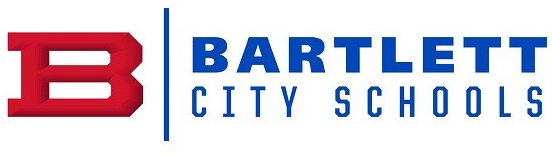 SCIENCE PACING GUIDE6th GRADEFIRST QUARTERFIRST QUARTERFIRST QUARTERUNITPACINGTOPICS6.PS3: Energy1 weekKinetic vs. Potential Energy1 weekEnergy Transformations2 weeksETS1.2 ENERGY TRANSFER 1 weekKinetic Energy (Mass and Speed) 1 weekRenewable and Nonrenewable Resources2 weeksAlternative Energy Sources1 weekReview/TestingSECOND QUARTERSECOND QUARTERSECOND QUARTERUNITPACINGTOPICS6.LS2: ECOSYSTEMS: INTERACTIONS, ENERGY, AND DYNAMICS1 weekBiotic/Abiotic Factors in Biomes2 weeksEnvironmental variables on population  Competition, symbiosis, predator/preyCommunication among organisms in relation to survival1 week Food webs and energy pyramidsDesign a solution for an invasive species in TN2 weeks Changes in biodiversity on ecosytems stability and natural resourcesmaintaining biodiversity of ecosystems while still providing necessary human resources without disrupting environmental equilibrium1 week ETS1.1: MAINTAINING ECOSYSTEMS AND BIODIVERSITY1 week Ecosystem changesHuman Impacts on biosphere1 weekReview/TestingTHIRD QUARTERTHIRD QUARTERTHIRD QUARTERUNITPACINGTOPICS6.ESS2: EARTH’S SYSTEMS1 weekThermal Energy2 weeksOcean CurrentsWind Convection1 weekHow convection impacts climate1 weekHuman impact on hydrolic cycle3 weeksWeather dataWeather fronts and systems1 weekReview/TestingFOURTH QUARTERFOURTH QUARTERFOURTH QUARTERUNITPACINGTOPICSReview2 weeksEnergy Review2 weeksEcosystems Review 2 weeksEarth’s Systems Review3 weeksReview/Testing /Family LifeTeacher to Follow State Policy and Procedure.Teacher to use Curriculum determined by the Bartlett Municipal Schools.